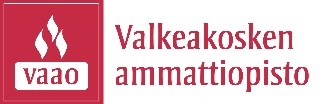 REKISTERITIETOJEN TARKASTUSPYYNTÖPyynnön esittäjäNimiHenkilötunnusPyynnön esittäjäLähiosoiteLähiosoitePyynnön esittäjäPostinumeroPostitoimipaikkaPyynnön esittäjäSähköpostiPuhelinnumeroPyyntöEU:n yleisen tietosuoja-asetuksen mukaan jokaisella on oikeus tarkastaa henkilörekisteriin tallennetut tietonsa.Pyydän saada tietää, mitä tietoja on  minusta huollettavastani on tallennettu seuraavaan henkilörekisteriin haluan tarkastaa kaikki tietoni rekisteristä haluan tarkastaa tiedot ajanjaksolta -  haluan seuraavat asiakirjat/tiedotEU:n yleisen tietosuoja-asetuksen mukaan jokaisella on oikeus tarkastaa henkilörekisteriin tallennetut tietonsa.Pyydän saada tietää, mitä tietoja on  minusta huollettavastani on tallennettu seuraavaan henkilörekisteriin haluan tarkastaa kaikki tietoni rekisteristä haluan tarkastaa tiedot ajanjaksolta -  haluan seuraavat asiakirjat/tiedotPyynnön toimittaminenToimita pyyntö osoitteeseenValkeakosken ammattiopistoTietosuojavastaavaPL 119/Vanhankyläntie 237601 Valkeakoskitai sähköpostilla: tietosuojavastaava@vaao.fiToimita pyyntö osoitteeseenValkeakosken ammattiopistoTietosuojavastaavaPL 119/Vanhankyläntie 237601 Valkeakoskitai sähköpostilla: tietosuojavastaava@vaao.fiTäytetään VAAOssaHenkilöllisyys tarkistettu Henkilöllisyys tarkistettu 